DECLARATION DU SENEGAL                                                                                   A  L’EXAMEN PERIODIQUE  UNIVERSEL  DU BANGLADESH Monsieur le Président,Le Sénégal souhaite la bienvenue à la délégation du Bangladesh et la remercie pour les informations actualisées qu’elle vient de porter à notre connaissance.  Ma délégation voudrait féliciter le Bangladesh pour les actions concrètes menées depuis le second cycle de l’EPU et note, avec satisfaction, les efforts constants qu’il a déployés pour accueillir les réfugiés rohingyas déplacés de force, en dépit des défis liés au manque de moyens.En outre, le Sénégal se réjouit, de l’adoption, par le Gouvernement du Bangladesh de mesures à fort impact social destinées à aider les personnes démunies, notamment les femmes, les personnes âgées, et les handicapées à accéder à la sécurité sociale, et au logement. A cela s’ajoute la soumission d’un nombre important de rapports aux organes de traités.Ainsi, tout en encourageant ces efforts, ma délégation voudrait formuler les recommandations suivantes :Ratifier la Convention internationale pour la protection de toutes les personnes contre les disparitions forcées ;Continuer à mettre en place des politiques publiques inclusives ciblant les couches vulnérables afin d’atteindre les objectifs de développement durable ;Poursuivre les efforts visant à combattre toutes les formes de discrimination à l’égard des femmes et des minorités ethniques ; Pour conclure, le Sénégal souhaite plein succès au Bangladesh dans la mise en œuvre des recommandations de l’EPU, avec l’appui de la Communauté internationale.Je vous remercie de votre attention.REPUBLIQUE DU SENEGALUN PEUPLE - UN BUT - UNE FOI-----------------------------------------MISSION PERMANENTE AUPRES DEL’OFFICE DES NATIONS UNIES A GENEVE--------------------------------AMBASSADE DU SENEGAL  EN SUISSE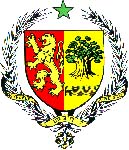                           14 mai 2018